Publicado en Ciudad de México el 28/02/2024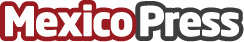 Bodas.com.mx premia a los profesionales de las bodas en la 11ª edición de los Wedding AwardsBodas.com.mx celebra la 11ª edición de los reconocidos premios Wedding Awards, en los que participaron más de 45,000 empresas registradas en el portal. Este galardón sirve como distintivo de calidad para las miles de parejas que se encuentran organizando su bodaDatos de contacto:Natalia ScantamburloBodas.com.mx +346651672023Nota de prensa publicada en: https://www.mexicopress.com.mx/bodas-com-mx-premia-a-los-profesionales-de-las_1 Categorías: Nacional Sociedad Celebraciones Premios http://www.mexicopress.com.mx